6pr21 / Trieste 08.04.2021	SPETTABILIAlle Società F.I.S.R. / F.V.G.Pattinaggio ArtisticoAi Cons. Reg. Settore ArtisticoZanuttini Paola / Damiani AngeloAi Delegati Territoriali GO, PN, TS, UDAl Resp. C.U.G. F.V.G. Settore ArtisticoAl Giudice Sportivo Territorialee  p.c.	All’Avv. Zucco Ilaria             (Ass.te G.S.T. / F.V.G.)Loro indirizi @Oggetto: comunicazione atleti in quarantena causa Covid campionato regionale Pattinaggio Artistico – 2021.Lo scrivente Comitato comunica; gli atleti che si trovassero nelle condizioni di non partecipare alle gare del Campionato in oggetto, causa quarantena Covid, le Società dovranno trasmettere via mail al Comitato Regionale FVG (artistico@fisrfvg.it / presidente@fisrfvg.it e in copia al Settore Tecnico – Roma artistico@fisr.it prima dell’inizio della gara la seguente documentazione (vedi CU 021 – 2021 – Roma 12.03.2021) :certificazione della struttura sanitaria locale dalla quale risulta di essere atleta positivo covid e/o ex positivo   covid. autocertificazione di essere in attesa di rivalutazione e/o certificazione struttura sanitaria locale dalla quale risulta di essere in quarantena per contatto stretto con persone covid positivi.  	Si ringrazia per la cortese attenzione e si porgono i più cordiali saluti. Il Pres. Reg. FISR/FVGZorni Maurizio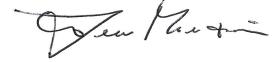 